FORMULARZ ZGŁOSZENIA NA WARSZTATY TANECZNE Z TECHNIKI GAGA W RAMACH PROJEKTU „POWRÓT”Prosimy wybrać grupę w zależności od stanu zaawansowania:Warsztaty dla początkujących – 10.09.2021r., godz. 16:30-18:30, sala Zebra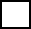 Warsztaty dla zaawansowanych – 10.09.2021r., godz. 19:00-21:00, sala ZebraDANE UCZESTNIKA PEŁNOLETNIEGO:PRZYPADKU OSÓB NIEPEŁNOLETNICH, DANE UZUPEŁNIA RODZIC/OPIEKUNWyrażam zgodę aby (imię i nazwisko podopiecznego)…………………………………………………………………………. uczestniczył/-ła w Warsztatach Gaga w dniu 10.09.2021r. i potwierdzam jego/jej uczestnictwo w w/w wydarzeniu. Jako opiekuna (osoba pełnoletnia) wyznaczam ………………………………………………………………………………DEKLARUJĘ, że uczestnik będzie czynnie brał udział w warsztatach w wyżej zaznaczonym dniu i godzinach w Ełckim Centrum Kultury. W przypadku braku możliwości udziału w warsztatach z powodu sytuacji losowej uczestnik jest zobowiązany do poinformowania Ełckiego Centrum Kultury z odpowiednim wyprzedzeniem o zwolnieniu miejsca w grupie. ZOBOWIĄZUJĘ SIĘ do przestrzegania obowiązujących w Ełckim Centrum Kultury procedur, regulaminów związanych z reżimem sanitarnym oraz natychmiastowego zgłoszenia instruktorowi prowadzącemu warsztaty faktu wystąpienia u mnie jakichkolwiek oznak chorobowych.………………………………………………………………………………………………………………………………………………….Data i czytelny podpis Uczestnika/ Rodzica lub OpiekunaZgoda na przetwarzanie danych osobowychCzy zgadzają się Państwo na przetwarzanie Państwa danych osobowych takich jak: imię, nazwisko, numer telefonu, przez Ełckie Centrum Kultury, na potrzeby rekrutacji oraz realizacji działań projektu POWRÓTNie, nie zgadzam sięTak, wyrażam zgodęCzy zgadzają się Państwo na wykonanie i udostępnienie dokumentacji fotograficznej i filmowej, która może zawierać Państwa wizerunek, na potrzeby: sprawozdawczości, promocji i w celach informacyjnych, związanych z realizacją ww. projektu?Nie, nie zgadzam sięTak, wyrażam zgodęPaństwa dane przetwarzać będziemy na potrzeby związane z realizacją projektu POWRÓT.Podanie danych osobowych jest dobrowolne, jednak odmowa podania danych osobowych jest równoważna z brakiem możliwości uczestniczenia w Warsztatach.Administratorem Państwa danych osobowych będzie Ełckie Centrum Kultury, ul. Wojska Polskiego 47, 19-300 Ełk.Państwa dane osobowe przechowywać będziemy dla potrzeb związanych z realizacją  i rozliczeniem projektu oraz zabezpieczeniem naszego interesu prawnego, dane będziemy przechowywać przez okres niezbędny dla zapewnienia sprawozdawczości i innych wymogów prawnych.Przysługuje Państwu w szczególności prawo:żądania dostępu do Państwa danych, ich sprostowania, usunięcia, ograniczenia przetwarzania, jak również przenoszenia  Państwa danych osobowych,wniesienia skargi do organu nadzorczego - Prezesa Urzędu Ochrony Danych, gdy uznają Państwo, iż przetwarzanie Państwa danych osobowych narusza przepisy RODO,do wniesienia sprzeciwu wobec przetwarzania.Więcej o ochronie danych znajdą Państwo na naszej stronie internetowej www.eck.elk.pl.Ełk, dnia…………………………….Imię i nazwisko UCZESTNIKA…………………..………………………………..Imię i nazwisko RODZICA/OPIEKUNA ………..………………………………..Podpis………………………………………………………………………………. (Uczestnika lub RODZICA/OPIEKUNA)Imię i nazwiskoWiekNumer telefonuAdres e-mailImię i nazwisko uczestnikaWiek uczestnika Imię i nazwisko rodzica/ opiekunaNumer telefonu rodzica/opiekunaAdres email rodzica/ opiekuna